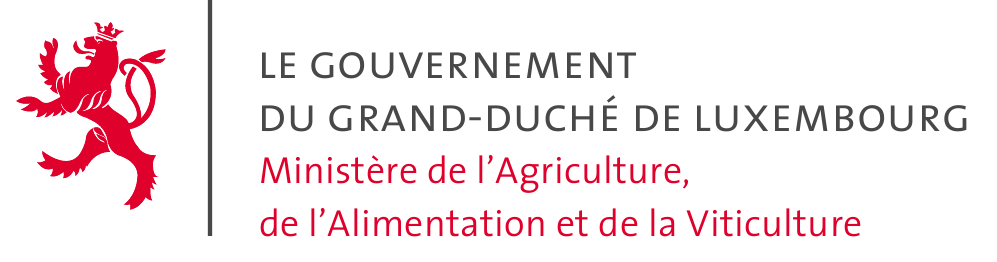 champs obligatoires / **champs obligatoires le cas échéantRenseignements sur le responsable de l’organisme demandeur *Renseignements sur l’organisme demandeurVeuillez attester la présence des documents en cochant les cases correspondantes*champs obligatoires /**champs obligatoires le cas échéantAvec la signature de la présente demande, le porteur de projet s’engage à respecter les dispositions légales et réglementaires en vigueur ainsi que les dispositions générales en annexe de la présente. En outre, il s’engage à fournir au MA toutes les informations en ce qui concerne le suivi technique et financier du projet.Annexe: Informations relatives à l’Aide pour le développement des microentreprises DEMANDE DE PAIEMENTDéveloppement de microentreprisesChapitre 3 de la loi du 2 août 2023 concernant le soutien au développement durable des zones ruralesIntitulé du projet* :Nom et prénom du responsable* :Agissant dans sa fonction de* :Adresse* :N° d’identification national du responsable* :Téléphone* :E-mail* :Nom microentreprise* :Adresse* :Forme juridique** :N° d’identification national de l’entité juridique** :N° d’exploitation agricole** :N° autorisation d’établissement** :Site Internet** :Etant donné que la mise en œuvre du plan d’entreprise a été achevée en date du       , je demande le versement de la 2e tranche de l’aide en capital de 4 000 euros.J’atteste sur l’honneur  que la microentreprise n’a pas bénéficié, ni sollicité une autre aide pour ces activités auprès d’autres départements ministériels  que la microentreprise a bénéficié ou sollicité une autre aide pour ces activités auprès d’autres départements ministériels (pièces à joindre)Pièces jointes à la demande de paiement Copie de la 1ère facture établie relative aux travaux effectués ou à la livraison de biens en rapport avec l’investissement, accompagné de la preuve de paiement * (facture du service de conseil exclue) Photos du projet achevé* Courrier relatif aux demandes de cofinancement auprès d’autres départements ministériels**Signature Fait à*:Le* :Nom, prénom*:Signature manuscrite*(ou signature digitale) :